Long View OneCloud Protect: M365IGS COMMUNICATION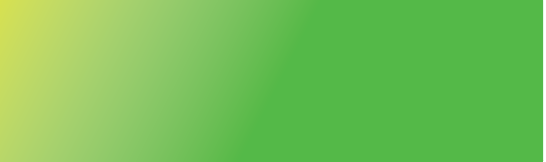 Long View's OneCloud Protect: M365 is an offering that is specifically designed to enhance the protection of Microsoft 365 data. As part of the OneCloud Protection suite of services, it extends beyond the basic built-in protection provided by Microsoft 365 to offer advanced data restoration capabilities. One such feature is the Self-Service Restore Portal (SSRP), a user-friendly tool that allows restore delegate operators, such as Client/Site Manager/IGS resource, to independently determine which data needs to be restored and where it should be restored.It is important to note that before utilizing SSRP, restore operators should first attempt to restore data via Office 365 recovery tools within the 30-day period. This will ensure that the most recent and comprehensive data is being restored, and that any issues or limitations encountered in the restore process can be addressed before utilizing SSRP. The service also includes 2 named individuals who have been delegated to perform restores for the tenant. This provides a level of security and ensures that only authorized individuals have access to the restore process. Additional restore delegates can be requested through standard account management processes, however, additional charges may apply. IGS resources who are primary or site focal for OneCloud Protect: M365 clients can request to become restore delegates by sending an email to Support.OneCloudBackupO365@lvs1.com with an attached approval from site managers or account managers.IGS resources who are designated restore operators can login to the self-service restore portal via Okta at https://auth.lvsone.com/   IGS resources need to login with their client named account and not their LVS account. Once granted the rights, restore delegates can restore any document (email/OneDrive/SharePoint) for the entire organization. This means that they have the capability to restore data across all the organization. For more information, please visit our Knowledge Base website at https://onecloud.longviewsystems.com/.   There you will find detailed information on how to use the SSRP, as well as other features and capabilities of OneCloud Protect: M365. 